Florenceville Elementary School NewsletterNovember 2019It is hard to believe it is already November. Students are working hard and have settled into daily routines at FES!Safe ArrivalOur school has a student absence reporting system called SafeArrival. This makes it easier to report your child’s absence. You can download the SchoolMessenger app from the Apple App store or the Google Play Store (or from the link: https://go.schoolmessenger.comOr by calling the toll free number:1-833-294-4838.MilkThank you to all those families who have signed up to order milk through our milk program. The numbers of students ordering milk at lunchtime has increased substantially with our new monthly ordering program. Of those participating in this program, 70 percent of families purchased online. Career WeekCareer Week is November 4-8 in ASD-West. Throughout this month, our classrooms will be participating in various activities to explore different careers opportunities. This focus on career development will provide an opportunity for youth to be better informed in setting the course for their future. This is a great opportunity for parents as well to encourage discussion with your child about career development and the important role of education in assisting them with meeting their career goals.School Clothing OrdersFES school clothing is again available for purchase. The deadline to submit orders is November 22, 2019. The preferred method of payment is online at www.schoolcashonline.comOrders can also be made by cash or cheque and all orders include tax. Cheques can be made payable to Florenceville Elementary School.Staffing ChangeKelsey Kennedy, a .4 teacher, has moved to another school to work full-time. Dianne Lord, our .5 Guidance Counsellor, will be assuming her teaching load at our school. Drop Off TimesPlease remember that children should be dropped off as close to 8:00 as possible. Drop Off ZonePlease drop children off at the cross walk so they can safely cross and enter the school. We often have many children being dropped off so it is important to keep the traffic flowing through the drop-off lane. If you are bringing your child inside the school or if you need to stop to speak with your child, please move your vehicle to the left parking lane.Safety on the BusPlease continue to remind your child how important it is to follow bus rules and make good choices on the bus. Safety of all children is a priority. Driving on the bus is a privilege.Dressing for OutsideThe weather is changing quickly and there will soon be snow on the ground. A continued school focus is to spend more time learning outside, no matter what the weather. For this reason, please ensure that your child is dressed appropriately for the weather. It would also be a good idea to have a change of clothes/extra socks at the school.Fox DensOur weekly Fox Dens have continued. The focus for the month of November and December is managing “big emotions”. Students are learning to Take 5 when dealing with situations. Remind myself it is never ok to hurt others.Take 3 deep breaths or count slowly to 10.Use my words to say how I feel and what I wish would happen. Ask for help to solve the problem.Take time to cool down.Talk with your child what they are learning in Fox Dens as this message can be reinforced at home as well.Book Fair: A Success!Thanks to all for your support with the Scholastic Book Fair. We were able to purchase almost $2800 worth of new books for our school library!Message from the GAIA ClubGAIA members are thrilled with all the tabs that students have been bringing in for the Shriners. Tabs are collected by the Shriners and then recycled. The money collected is used for programs that directly benefit children. Sustainability StudyASD-W School District Education Council voted in favour of undertaking a sustainability study of Florenceville Elementary School under the process outlined in EECD Policy 409. The first meeting was held on October 26th at FES. The public is invited to make Stakeholder Presentation for the meeting on Saturday, January 18, 2020 at 1pm at the school. Forms are available at the school or on the district website.Online Safety PresentationGrade 3-5 students participated in an online safety presentation from our liaison RCMP officer. Please continue to talk to your children about how to be safe online. Students were also given an activity book with the presentation that could be used for discussion.Emma Pearson Annual PJ DriveOnce again this year, FES will be collecting new pjyamas for both children and adults in memory of Emma Pearson. We will start collecting on November 12th until December 6th. A more detailed memo will follow.Christmas ConcertThis year FES will have a combined K-5 Christmas concert. There will be a show at 10am and a repeat show at 1pm. Because of limited space, we would ask that you please only attend one of the performances as it is a repeat performance. Also, if at all possible, carpooling is encouraged as we have limited parking space. Thanks for your understanding.2019-2020 PSSC MembersCo-chairs: Connie Smith and John WhiteLisa Christie-WolvertonTyler LangdonStarla BrymerCarrie ZaharaSandra CastanedaTrish VanGochAngie GrahamColleen MacDonald-BriggsAngie GiggieSchool Rep: Lori Harding-ColpittsCommunity Rep: Valerie CarmichaelHome and School Rep: Nicole Trafford2019-2020 Home and School MembersChair-Nicole TraffordVice Chair-Angie GiggiePast Chair-Leanne StoneTreasurer-Ashley LakeSecretary-Laura BrennanTeacher Reps-Andree Charlebois, Laurea Shaw, Dianne LordDirectors-Jessica Sipprell, Natalie Stacey, Susan Brennan, Bryanne Thomas, Darcy Kilpatrick, Rebecca LibbyCommunity Coordinator-Valerie CarmichaelThanks to all our parent volunteers. We appreciate all your support!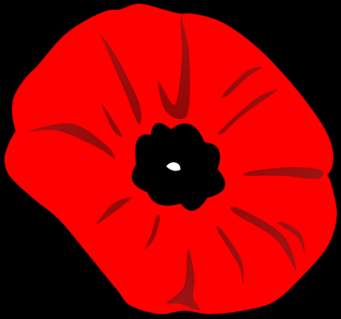 Coming up in November/December…November 6- School Remembrance Day Service at 10:30 November 8- No School for Students: Professional Learning Day for Staff/Report Card PreparationNovember 11- No School for Students: Remembrance DayNovember 12- PJ Drive beginsNovember 12- Picture RetakesNovember 21- Evening Parent Teacher from 3:30-7:30November 22- No School for Students: Parent Teacher from 8:30-11:30 (am), Professional Learning (pm)December 18th- K-5 Christmas Concert at 10am and a repeat show at 1pm8470 Main Street, Florenceville, NB E7L 4J8    Tel: (506) 392-5109  Fax: (506) 392-5122 Principal: Sarah Mahar                                                          Vice-Principal: Bridget Nugent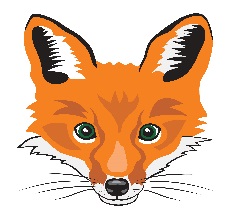 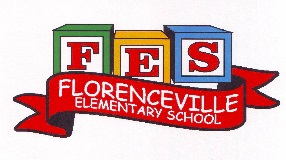 